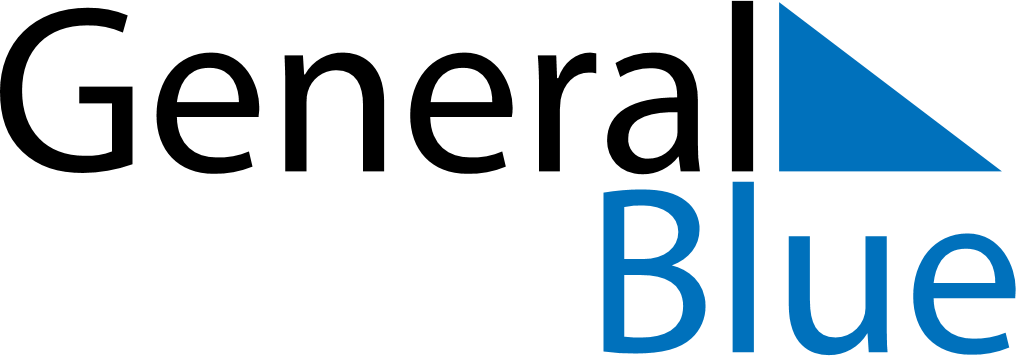 July 2024July 2024July 2024July 2024July 2024July 2024Asgardstrand, Vestfold og Telemark, NorwayAsgardstrand, Vestfold og Telemark, NorwayAsgardstrand, Vestfold og Telemark, NorwayAsgardstrand, Vestfold og Telemark, NorwayAsgardstrand, Vestfold og Telemark, NorwayAsgardstrand, Vestfold og Telemark, NorwaySunday Monday Tuesday Wednesday Thursday Friday Saturday 1 2 3 4 5 6 Sunrise: 4:07 AM Sunset: 10:36 PM Daylight: 18 hours and 28 minutes. Sunrise: 4:08 AM Sunset: 10:35 PM Daylight: 18 hours and 27 minutes. Sunrise: 4:09 AM Sunset: 10:35 PM Daylight: 18 hours and 25 minutes. Sunrise: 4:10 AM Sunset: 10:34 PM Daylight: 18 hours and 23 minutes. Sunrise: 4:12 AM Sunset: 10:33 PM Daylight: 18 hours and 21 minutes. Sunrise: 4:13 AM Sunset: 10:32 PM Daylight: 18 hours and 18 minutes. 7 8 9 10 11 12 13 Sunrise: 4:14 AM Sunset: 10:31 PM Daylight: 18 hours and 16 minutes. Sunrise: 4:16 AM Sunset: 10:30 PM Daylight: 18 hours and 13 minutes. Sunrise: 4:17 AM Sunset: 10:28 PM Daylight: 18 hours and 10 minutes. Sunrise: 4:19 AM Sunset: 10:27 PM Daylight: 18 hours and 7 minutes. Sunrise: 4:21 AM Sunset: 10:26 PM Daylight: 18 hours and 4 minutes. Sunrise: 4:22 AM Sunset: 10:24 PM Daylight: 18 hours and 1 minute. Sunrise: 4:24 AM Sunset: 10:23 PM Daylight: 17 hours and 58 minutes. 14 15 16 17 18 19 20 Sunrise: 4:26 AM Sunset: 10:21 PM Daylight: 17 hours and 55 minutes. Sunrise: 4:28 AM Sunset: 10:20 PM Daylight: 17 hours and 51 minutes. Sunrise: 4:30 AM Sunset: 10:18 PM Daylight: 17 hours and 48 minutes. Sunrise: 4:31 AM Sunset: 10:16 PM Daylight: 17 hours and 44 minutes. Sunrise: 4:33 AM Sunset: 10:14 PM Daylight: 17 hours and 41 minutes. Sunrise: 4:35 AM Sunset: 10:13 PM Daylight: 17 hours and 37 minutes. Sunrise: 4:37 AM Sunset: 10:11 PM Daylight: 17 hours and 33 minutes. 21 22 23 24 25 26 27 Sunrise: 4:39 AM Sunset: 10:09 PM Daylight: 17 hours and 29 minutes. Sunrise: 4:41 AM Sunset: 10:07 PM Daylight: 17 hours and 25 minutes. Sunrise: 4:44 AM Sunset: 10:05 PM Daylight: 17 hours and 21 minutes. Sunrise: 4:46 AM Sunset: 10:03 PM Daylight: 17 hours and 17 minutes. Sunrise: 4:48 AM Sunset: 10:01 PM Daylight: 17 hours and 12 minutes. Sunrise: 4:50 AM Sunset: 9:58 PM Daylight: 17 hours and 8 minutes. Sunrise: 4:52 AM Sunset: 9:56 PM Daylight: 17 hours and 4 minutes. 28 29 30 31 Sunrise: 4:54 AM Sunset: 9:54 PM Daylight: 16 hours and 59 minutes. Sunrise: 4:56 AM Sunset: 9:52 PM Daylight: 16 hours and 55 minutes. Sunrise: 4:59 AM Sunset: 9:49 PM Daylight: 16 hours and 50 minutes. Sunrise: 5:01 AM Sunset: 9:47 PM Daylight: 16 hours and 46 minutes. 